MidCentral to trial new disability support systemKa whakamātau te MidCentral i tētahi pūnaha hou mō te tautoko hauāThe Government is trialling a new system for delivering disability supports in MidCentral to start on October 1 2018, Minister for Disability Issues Hon Carmel Sepuloni and Associate Minister for Health Hon Julie Anne Genter announced today.Ka whakamātau te Kāwanatanga i tētahi pūnaha hei whakarato tautoko hauā ki MidCentral, ā, ka tīmata hei te 1 o Whiringa-ā-nuku, tā te Minita Tuarua mō ngā take Hauā me te Minita Tuarua o te Hauora, tā Hōnore Carmel Sepuloni, rāua ko Hōnore Julie Anne Genter pānui i tēnei rā.“We are excited to be launching a new system that will make it easier for people with disabilities to access supports,” Ms Sepuloni said. “Kua hīkaka mātou i te whakarewatanga o te pūnaha hou ka whakangāwari i te whai uru a te hunga hauā ki ngā mea tautoko, te kī a Sepuloni.“It is about disabled people and their whānau having more options and greater decision making over what supports they need to live the life they want, rather than their lives having to fit in around what has been on offer,” says Ms Sepuloni.“Ko te whāinga ka nui ake ngā kōwhiringa me te mana whakatau whakaaro ka hāngai ki ngā momo tautoko e matea ana e ngā tāngata hauā rātou ko ō rātou whānau, kia whai ai rātou i te oranga ka hiahiatia, kia kaua e hāngai ō rātou oranga ki ngā mea ka tāpaea,” te kī a Sepuloni.“The disability community has been calling for change for a long time and this Government is committed to making people’s lives better. The 1,600 disabled people and their whānau in MidCentral are set to trial if a new approach for a disability support system will improve their lives,” Ms Genter said. “Kua roa te wā ka tonoa e te hapori hauā te panoni, ā, ka pūmau tēnei Kāwanatanga ki te hāpai i te oranga o te tangata. Ka whakamātau ngā tāngata hauā 1600 rātou ko ō rātou whānau i Midcentral kia kite ai ka whakapai ake rānei te aronga hou mō tētahi pūnaha tautoko hauā i ō rātou oranga,” te kī a Genter.“There will be a try, learn and adjust approach taken with the new system for the first year, with disabled people and whānau providing feedback. We look forward to hearing how this pilot goes before making further decisions,” says Ms Genter.“Ko te aronga o te pūnaha hou i te tau tuatahi, ko te ‘ka ngana, ka ako, ā, ka panoni’, ā, ka rato urupare te hunga hauā rātou me ngā whānau. Ka tino hiahia mātou ki te rongo ka pēhea te haere a te tauira nei, i mua i te whakatau whakaaro anō,” te kī a Genter.“The new disability system will be sensitive to Māori, Pacific and other cultures and also take into account the needs of children and young people so they can live their lives in a way which will recognise and enhance their ability to contribute to the community,’ says Ms Sepuloni.Ka āta aro atu te pūnaha hauā hou ki ngāi Māori, ki ngā iwi hoki o Te Moana-nui-a-Kiwa, rātou ko iwi nō ahurea kē, ka whaiwhakaaro hoki ki ngā matea o te hunga tamariki me te hunga rangatahi kia taea ai e rātou te whai oranga ka whakanui ai, ka hāpai ai hoki i tō rātou āhei ki te tāpae atu ki te hapori,’ te kī a Sepuloni.  The new system has been designed together with disabled people, whānau and others in the disability sector.Kua hoahoaina te pūnaha hou ki te taha o te hunga hauā, o ngā whānau, o ētahi atu tāngata hoki i te rāngai hauā.A total of $23.84 million over two years is allocated to set up the new system in MidCentral which includes Palmerston North, Horowhenua, Manawatu, Ōtaki and Tararua districts. The funding also allows the demonstrations in Christchurch and Waikato to continue.Hui katoa ka $23.84 manomano i roto i ngā tau e rua ka tāpaea mō te whakatūnga o te pūnaha hou ki MidCentral, tae atu ki ngā rohe o Te Papaioea, o Horowhenua hoki, o Manawatū hoki, o Ōtaki hoki, o Tararua hoki. Ka whakaahei te pūtea i ngā whakaaturanga ki Ōtautahi me Waikato te haere tonu.The new system, which will begin 1 October, will feature:being welcomed into the system and finding out information in multiple waysaccess to a Connector who will walk alongside disabled people and whānau to help them identify what they want in their lives, how to build that life, and the supports availableeasy to use information and processesconnected support across governmentstreamlined funding and allocation, including access to a personal budget to be used flexiblycapability funding for disabled people and whānau to build their skillsgreater system accountability with disabled people and whānau involved in its governance.Ko ngā āhuatanga o te pūnaha hou ka tīmata ai a te 1 o Whiringa-ā-nuku ko:te whakamanuhiri ki te pūnaha, ko te rapu pārongo hoki mā ngā huarahi mahate hono ki tētahi Kaihono ka hīkoi ki te taha o te hunga hauā me ngā whānau hei āwhina ki te tautohu i ngā mea ka hiahiatia mō ō rātou oranga, ka pēhea te waihanga i taua oranga, ā, he aha ngā mea tautoko e wātea ana.te pārongo me ngā hātepe ka māmā te whakamahite tautoko ka honoa puta noa i te kāwanatangate māmā o te whai pūtea me te toha atu, tae atu ki te whiwhi i tētahi tahua whaiaro ka ngāwari te whakamahingate pūtea whakaahei mā te hunga hauā me ngā whānau hei whakapakari i ō rātou pūkengate noho haepapa nui atu o te pūnaha, me te whai wāhi o te hunga hauā me ngā whānau ki te mana whakahaere o tērā.Contact:Amanda Snow, press secretary for Hon Carmel Sepuloni, 021 282 0078Tara Forde, press secretary for Hon Julie Anne Genter, 021 145 9412Whakapā atu ki a:Amanda Snow, te hēkeretari ā-pāpāho mā Hōnore Carmel Sepuloni, waea: 021 282 0078Tara Forde, te hēkeretari ā-pāpāho mā Hōnore Julie Anne Genter, waea: 021 145 9412Hon Carmel SepuloniMinister for Disability IssuesHon Julie Anne GenterAssociate Minister of HealthHon Carmel SepuloniMinita mō ngā Take Hauā Hon Julie Anne GenterMinita Tuarua mō te Hauora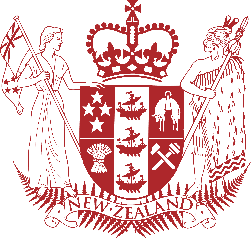 26 April 201826 Paengawhāwhā 2018PĀNUI PĀPĀHOMEDIA STATEMENT